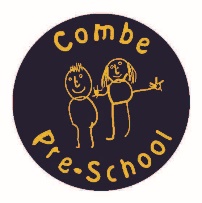 Combe Pre-school Newsletter Summer Term 6 2019Welcome back to the final term of this academic year. It’s going to be very busy!!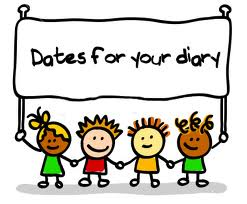 Monday 3rd June – Start of term 6,Tuesday 4th June – Little Wild Things sessions start 9am,Thursday 6th June – Rising Five’s re-starts 1pm to 2.30pm,Saturday 8th & Sunday 9th June – Combe Hub & Pre-school Open Gardens fundraising event,Saturday 22nd June – Pre-school 50th Birthday Celebration,Wednesday 26th June – Pre-school AGM 8pm,Tuesday 2nd July – Rising Five children’s Introductory visit to Come Primary school,Wednesday 3rd July – INSET DAY pre-school & ASC closed,Wednesday 24th July – end of term party & end of term 12pm finish.New TopicWe are going to be learning all about ‘Holidays’ this term. Here’s what we will be covering each week. Week 1 – Where shall we go?Week 2 – How shall we get there?Week 3 – Let’s go camping.Week 4 – Going on a cruise.Week 5 – Let’s explore the seaside.Week 6 – Let’s go sight seeing.Week 7 & 8– Fun week – no planning.Rising Five’s visit to Combe Primary School.Our Rising Five’s children who will be starting at Combe Primary school in September, will be attending an introductory visit to the school on Tuesday 2nd July. Unfortunately, due to our LWT session running on this morning, our staff will not be able to collect your children from school and bring them to pre-school afterwards.INSET DAY – Wednesday 3rd July- ADVANCED WARNINGWe will be having an Inset Day on Wednesday 3rd July, which means that Pre-school and After-school Club will be closed on the day. We apologise for any inconvenience that this may cause. Sun hats and sun creamPlease remember to continue to bring in your child’s sun hat and sun cream, to help protect them from the sun when we play outside.School DinnersDon’t forget to book your child’s school dinner each week. Live kitchen has now been renamed ‘school grid’.Sport’s DayThe staff are still to set a date for our Sport’s Day, so we will let you know as soon as a date has been set.Parent’s EveningWe will be holding a parent’s evening before the end of the summer term. An email and a letter will be sent to you all once a date has been set.End of term partyOur end of term party will be held on Wednesday 24th July. The start time for the party is still to be confirmed, but the party will end at 12pm. Our lunch club, afternoon and after-school club session will not be running on this day.Session Request form for September (Autumn Term 1 2019)We will shortly be sending out a session request form for the Autumn term which starts this September. Please fill in your preferred session/s and return to Andrea via email by the deadline date, to ensure your child has a place.Combe Pre-school and Combe Hub Open GardensOur next fundraising event will be held on Saturday 8th and Sunday 9th June in the afternoons. If you would like to come along to support us or to help, then please speak to a member of staff or a committee member.Pre-school’s 50th Birthday CelebrationPre-school is celebrating its 50th year on Saturday 22nd June. We will let you know more information, closer to the time.Easy FundraisingIf you enjoy shopping online, then you can still help us raise funds for pre-school and after-school club by creating an account and visiting retailers through this site. Companies will donate a percentage of money to our pre-school if you use this site whilst shopping online. You can access the link via our website or by visiting http://www.easyfundraising.org.uk/?v=c.WebsiteEvents, calendar dates, newsletters and our weekly planning sheets can be viewed on our website, as we update this regularly.Face book pageTo keep up-to-date with events and news from our Pre-school and After-school club, then please take a look and like our face book page which can be found at https://www.facebook.com/combepreschoolandafterschool. Don’t forget to like us!Thank You for taking the time to read our newsletterBest Wishes FromAndrea, Jelly, Kate, Anne-Marie, Becky and Jo.